О внесении измененияв постановление Администрации города Когалыма от 24.03.2014 №575В соответствии с Законом Ханты-Мансийского автономного округа - Югры от 02.03.2009 №5-оз «Об административных комиссиях в Ханты-Мансийском автономном округе – Югре», Уставом города Когалыма, в связи с кадровыми изменениями:1. В приложение 2 к постановлению Администрации города Когалыма от 24.03.2014 №575 «О создании Административной комиссии города Когалыма» (далее -постановление) внести следующее изменение:1.1. в пункте 9 слова «Специалист-эксперт отдела потребительского рынка и развития предпринимательства управления инвестиционной деятельности и развития предпринимательства Администрации города Когалыма Иванова Марина Валерьевна» заменить словами «Начальник отдела потребительского рынка и развития предпринимательства управления инвестиционной деятельности и развития предпринимательства Администрации города Когалыма Спиридонова Юлия Леонидовна».2. Пункт 1.2 постановления Администрации города Когалыма от 04.04.2022 №798 «О внесении изменения в постановление Администрации города Когалыма от 24.03.2014 №575» признать утратившими силу.3. Административной комиссии города Когалыма направить в юридическое управление Администрации города Когалыма текст постановления и приложение к нему, его реквизиты, сведения об источнике официального опубликования в порядке и сроки, предусмотренные распоряжением Администрации города Когалыма от 19.06.2013 №149-р                      «О мерах по формированию регистра муниципальных нормативно правовых актов Ханты-Мансийского автономного округа – Югры» для дальнейшего направления в Управление государственной регистрации нормативных правовых актов Аппарата Губернатора Ханты-Мансийского автономного округа – Югры».4. Опубликовать настоящее постановление и приложение к нему в газете «Когалымский вестник» и разместить на официальном сайте Администрации города Когалыма в информационно-телекоммуникационной сети «Интернет» (www.admkogalym.ru).5. Контроль за выполнением постановления возложить на заместителя главы города Когалыма А.М.Качанова.Приложение к постановлению Администрациигорода Когалыма	СОСТАВАдминистративной комиссии города Когалыма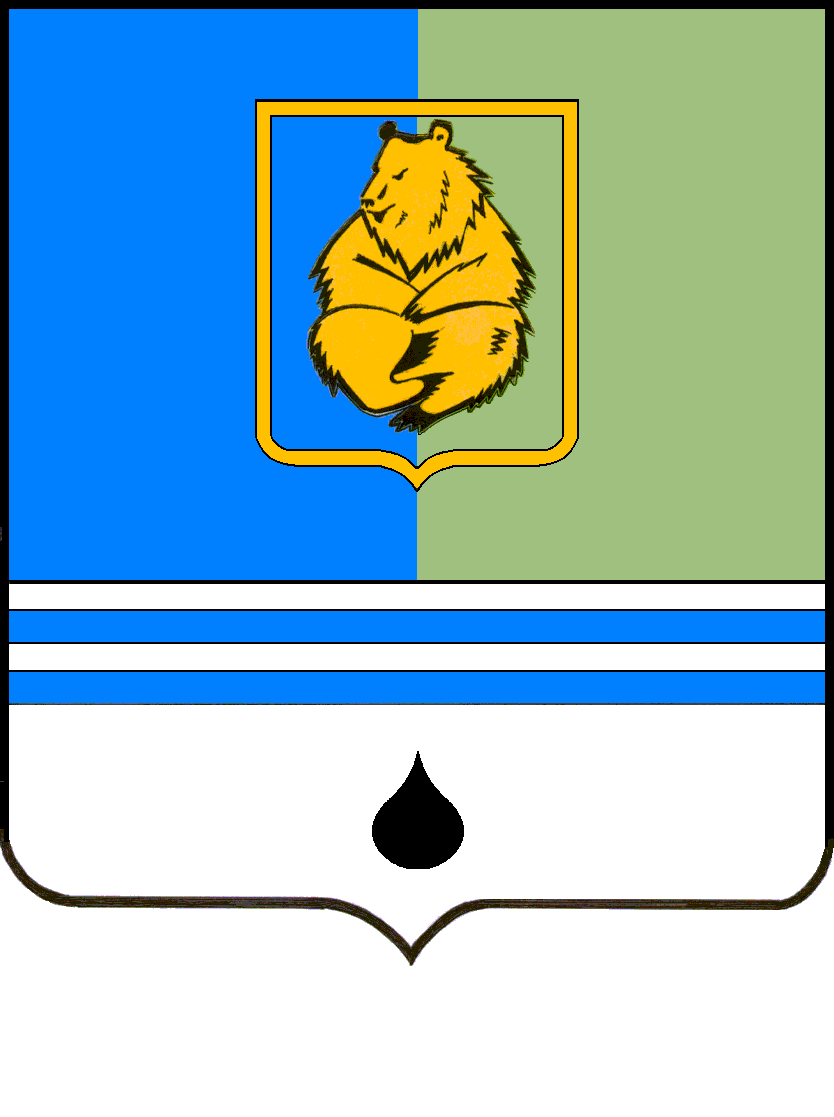 ПОСТАНОВЛЕНИЕАДМИНИСТРАЦИИ ГОРОДА КОГАЛЫМАХанты-Мансийского автономного округа - ЮгрыПОСТАНОВЛЕНИЕАДМИНИСТРАЦИИ ГОРОДА КОГАЛЫМАХанты-Мансийского автономного округа - ЮгрыПОСТАНОВЛЕНИЕАДМИНИСТРАЦИИ ГОРОДА КОГАЛЫМАХанты-Мансийского автономного округа - ЮгрыПОСТАНОВЛЕНИЕАДМИНИСТРАЦИИ ГОРОДА КОГАЛЫМАХанты-Мансийского автономного округа - Югрыот [Дата документа]от [Дата документа]№ [Номер документа]№ [Номер документа]от [Дата документа] № [Номер документа]№п/пДолжностьв составе комиссииОсновной составРезервный состав1.Председатель Административной комиссии города КогалымаЗаместитель главы города Когалыма Качанов АлександрМихайлович2.Заместитель председателя Административной комиссии города Когалыма Заместитель главы города КогалымаПчелинцевВиктор ВладимировичЧлен общественной организации ветеранов отдела внутренних дел по городу Когалыму (по согласованию)Бекчив Анатолий Петрович3.Заместитель председателя Административной комиссии города Когалыма Начальник штабапо гражданской обороне и чрезвычайным ситуациям бюджетного учреждения Ханты-Мансийского автономного округа – Югры «Когалымская городская больница» (по согласованию)Дудник Андрей ВитальевичНачальник отдела межведомственного взаимодействия в сфере обеспечения общественного порядка и безопасности Администрации города КогалымаАлексеев Станислав Сергеевич4.Секретарь Административной комиссии города КогалымаАбзалиловаАмина Ахатовнаполномочия взаимозаменяемые5.Секретарь Административной комиссии города КогалымаПилипенкоЛюдмила Александровнаполномочия взаимозаменяемые6.Член комиссииНачальник юридического управления Администрации города Когалыма Леонтьева Инна АлександровнаНачальник общеправового отдела юридического управления Администрации города КогалымаДробина Марина Владимировна7.Член комиссииНачальник отдела муниципального контроля Администрации города Когалыма ПановаСветлана ВладимировнаСпециалист-эксперт отдела муниципального контроля Администрации города КогалымаГрязева Светлана Евгеньевна8.Член комиссииСтарший инспектор группы по исполнению административного законодательства отдела Министерства внутренних дел России по городу Когалыму (по согласованию)Здорова Юлия ДмитриевнаНачальник отдела земельных ресурсов комитета по управлению муниципальным имуществом Администрации города КогалымаМорозовДенис Александрович9.Член комиссииЧлен Молодежной палаты при Думе города Когалыма (по согласованию)ХачатрянАрпине Гамлетовна Начальник отдела потребительского рынка и развития предпринимательства управления инвестиционной деятельности и развития предпринимательства Администрации города Когалыма»Спиридонова Юлия Леонидовна